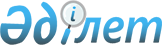 Жергілікті бюджеттен қаржыландырылатын ұйымдар жұмыскерлерінің лауазымдық айлықақыларына жергілікті бюджет қаражаты есебінен ынталандыру үстемеақыларын белгілеу тәртібі мен шарттарын айқындау туралыАқмола облысы Атбасар ауданы әкімдігінің 2024 жылғы 20 ақпандағы № а-2/59 қаулысы
      Қазақстан Республикасының Еңбек кодексіне, Қазақстан Республикасының "Қазақстан Республикасындағы жергілікті мемлекеттік басқару және өзін-өзі басқару туралы" Заңына, "Азаматтық қызметшілерге, мемлекеттік бюджет қаражаты есебінен ұсталатын ұйымдардың қызметкерлеріне, қазыналық кәсіпорындардың қызметкерлеріне еңбекақы төлеу жүйесі туралы" Қазақстан Республикасы Үкіметінің 2015 жылғы 31 желтоқсандағы № 1193 қаулысының 5-тармағының 3)-тармақшасына сәйкес, Атбасар ауданының әкімдігі ҚАУЛЫ ЕТЕДІ:
      1. Қоса беріліп отырған жергілікті бюджеттен қаржыландырылатын ұйымдар жұмыскерлерінің лауазымдық айлықақыларына жергілікті бюджет қаражаты есебінен ынталандыру үстемеақыларын белгілеу тәртібі мен шарттары, қосымшаға сәйкес айқындалсын.
      2. "Атбасар ауданы әкімінің аппараты" мемлекеттік мекемесі жергілікті бюджеттен қаржыландырылатын ұйымдар жұмыскерлерінің лауазымдық айлықақыларына жергілікті бюджет қаражаты есебінен ынталандыру үстемеақыларын белгілеу бойынша жұмыс тобын құрсын.
      3. Осы қаулының орындалуын бақылау Атбасар ауданы әкімінің жетекшілік ететін орынбасарына жүктелсін.
      4. Осы қаулы 2024 жылғы 1 қаңтардан бастап қолданысқа енгізіледі және ресми жариялануға тиіс. Жергілікті бюджеттен қаржыландырылатын ұйымдар жұмыскерлерінің лауазымдық айлықақыларына жергілікті бюджет қаражаты есебінен ынталандыру үстемеақыларын белгілеу тәртібі мен шарттары 1-тарау. Жалпы ережелер
      1. Осы жергілікті бюджеттен қаржыландырылатын ұйымдар (бұдан әрі – Ұйымдар) жұмыскерлердің лауазымдық айлықақыларына жергілікті бюджет қаражаты есебінен ынталандырушы үстемеақыларды белгілеудің тәртібі мен шарттары (бұдан әрі – Тәртіп) "Азаматтық қызметшілерге, мемлекеттік бюджет қаражаты есебінен ұсталатын ұйымдардың қызметкерлеріне, қазыналық кәсіпорындардың қызметкерлеріне еңбекақы төлеу жүйесі туралы" Қазақстан Республикасы Үкіметінің 2015 жылғы 31 желтоқсандағы № 1193 қаулысының 5-тармағы 3)-тармақшасының негізінде әзірленді және жергілікті бюджеттен қаржыландырылатын ұйымдар жұмыскерлердің лауазымдық айлықақыларына жергілікті бюджет қаражаты есебінен ынталандыру үстемеақыларын белгілеу тәртібі мен шарттарын айқындайды бюджет, оның ішінде аудандық бюджет, аудандық маңызы бар қала, ауыл және ауылдық округтер бюджеттері (бұдан әрі – ынталандыру үстемеақылары). 2-тарау. Жергілікті бюджеттен қаржыландырылатын ұйымдар жұмыскерлердің лауазымдық айлықақыларына жергілікті бюджет қаражаты есебінен ынталандыру үстемеақыларын белгілеу тәртібі
      2. Лауазымдық жалақыға ынталандырушы үстемеақылар белгілеуді ұйым басшысының не оны алмастыратын тұлғаның бұйрығымен дербес құрылымдық бөлімшелер басшыларының жазбаша ұсынысының негізінде не ұйым басшысының дербес ұсынуы негізінде жүргізіледі.
      Құрылымдық бөлімшелердің басшыларына лауазымдық айлықақыларына жергілікті бюджет қаражаты есебінен ынталандыру үстемеақыларын белгілеу ұйым басшысының ұсынысы негізінде жүргізілуі мүмкін.
      3. Ұсыныста жұмыскердің тегі мен лауазымы, тәртіптік жазаның жоқтығы туралы негіздер, мәліметтер және аудандық мәслихаттың шешімімен белгіленген үстемеақы мөлшері көрсетіледі. 3-тарау. Жергілікті бюджеттен қаржыландырылатын ұйымдар жұмыскерлердің лауазымдық айлықақыларына жергілікті бюджет қаражаты есебінен ынталандыру үстемеақылар белгілеу шарттары
      4. Ынталандыру үстемеақылары жұмыскерлерді ынталандыру мақсатында белгіленетін төлемдер болып табылады.
      5. Ынталандыру үстемеақылары Қазақстан Республикасының Еңбек кодексінде, "Мемлекеттiк бюджет қаражаты есебінен Қазақстан Республикасы органдарының қызметкерлеріне сыйлықақы беру, материалдық көмек көрсету және лауазымдық жалақыларына үстемеақылар белгілеу, сондай-ақ мемлекеттік әкімшілік қызметшілерге бонустар төлеу қағидаларын бекіту туралы" Қазақстан Республикасы Үкіметінің 2001 жылғы 29 тамыздағы № 1127 қаулысында көзделген материалдық көмектің және ынталандыру төлемдердің бұрыннан бар түрлеріне қосымша төлемдер болып табылады.
      6. Ынталандыру үстемеақыларын төлеу жұмыскерлердің еңбегін ынталандырудың өзге түрлерін (сыйлықақылар, қосымша ақылар, лауазымдарды қоса атқарғаны үшін, қызмет көрсету аймағының кеңеюі, үстеме жұмыс және басқалар үшін үстемеақылар) төлеуді тоқтату үшін негіз болып табылмайды.
      7. Ынталандыру үстемеақыларды белгілеу құқығын беретін жұмыскерлер қызметінің нәтижелерін сипаттайтын негізгі көрсеткіштер:
      1) орындаушылық және еңбек тәртібін сақтау;
      2) белгілі бір кезеңдегі жұмыс нәтижелері;
      3) лауазымдық міндеттерді үлгілі және мінсіз орындау, аса маңызды және күрделі тапсырмаларды орындау және жұмыстағы басқа да жетістіктері;
      4) Ұйымның одан әрі қалыпты (үздіксіз) жұмысының шұғыл орындалуына байланысты болатын шұғыл және алдын ала күтпеген жұмыстарды орындау.
      8. Лауазымдық айлықақыларға ынталандыру үстемеақы жұмыскерлерге белгіленбейді:
      1) алынбаған тәртіптік жаза болған кезде;
      2) Ұйымда бір айдан кем жұмыс істегендерге;
      3) сынақ мерзімінен өту кезеңіне;
      4) лауазымның тиісті санатының функциялары уақытша орындалған жағдайда;
      5) жұмыскерді материалдық жауапкершілікке тарту кезеңінде;
      6) жұмыскердің еңбекке уақытша жарамсыздығы кезеңінде;
      7) жалақысы сақталмайтын демалыс кезеңінде;
      8) оқу демалысы кезеңінде;
      9) жүктілікке және баланың (балалардың) туылуына, жаңа туған баланы (балаларды) асырап алуға байланысты демалыс кезеңінде;
      10) бала үш жасқа толғанға дейін оның күтімі бойынша жалақысы сақталмайтын демалыс кезеңінде.
      9. Ынталандыру үстемеақылар және олардың мөлшері Атбасар аудандық мәслихатының шешімімен белгіленеді.
      10. Ынталандыру үстемеақылары еңбекақының негізгі көрсеткіштерін, бюджет мүмкіндіктерін талдауға негізделе отырып және Қазақстан Республикасының заңнамасы өзгерген жағдайда жыл сайынғы негізде қайта қаралуы мүмкін.
      11. Бюджеттік ұйымдар жұмыскерлердің лауазымдық айлықақыларына ынталандыру үстемеақыларын төлеуге арналған бюджет қаражаты мемлекеттік ұйымды қаржыландыру жоспарында (даму жоспарында) әрбір қаржы жылында көзделуге тиіс.
					© 2012. Қазақстан Республикасы Әділет министрлігінің «Қазақстан Республикасының Заңнама және құқықтық ақпарат институты» ШЖҚ РМК
				
      Аудан әкімі

А.Қалжанов
Атбасар ауданы әкімдігінің
2024 жылғы 20 ақпандағы
№ а-2/59 қаулысына
қосымша